St Michael’s Church Allihies/Cahermore Parish	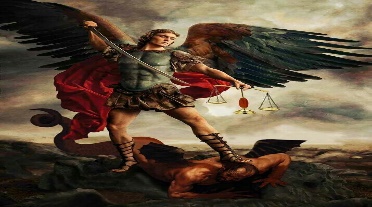 Mass Schedule DecemberEvery Thurs evening @ 7pm Cahermore: Every Friday evening @ 6.30pm Allihies Every second Sunday Cahermore @10.00am: Every second Saturday Allihies @ 6.30pm      Fr. John Kerin may be contacted on 086-1918246                              Please pray for all those who died recently, and those whose anniversaries occur at this time. Mass Intentions for Weekend 09th& 10th Dec 2023. 2nd Sunday of Advent.		 Mass Intentions for Weekend 16th & 17th Dec 2023. 3rd  Sunday of Advent.Eucharist Adoration at Cahermore Church at 6pm every Thursday.Please contact Claire at the parish office to book Mass, Weddings, or Christenings, on   086-8344354 or email allihies@dioceseofkerry.ie   Parish Office Opening Hours Tues & Thurs 2pm to 6pmIf you have any items for the parish bulletin, please email it to the parish office the Tues before you want it included.First Friday Calls: If you or anyone you might know would like Fr John to include you in his First Friday Calls, please contact the parish office 086-8344354 during office hours.Notices: If you would like to be part of the Allihies Parish WhatsApp group, please forward me your name and phone number. It will be a means of communication with the people of the parish if there are any late changes or cancellation to mass services. Please note this message service will be on WhatsApp only and we can work together to inform people that may not have this App. Please see our new Facebook page Allihies Cahermore Parish feel free to add this page. Our parish Bulletin will be uploaded to the Diocese of Kerry Website every Thursday. 2024 Diary is now open for mass booking.Allihies Hall: Santa Claus is coming to Allihies on Sunday 10th December at 12.30pm. €10 per child, family discount to book please contact 086-0683947. Join us for fun, a raffle, Tea/Coffee, and lots of treats on the day.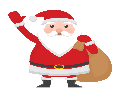 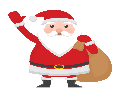 Allihies Community Care: Our Christmas gathering will be held in O’Neill’s Bar on Tuesday 12th Dec. Dinner at 12.30pm. Please give your names to any member of the Committee before Sun 10th Dec at 9pm. Invitation to Tender for Community Catering service (meals on wheels) Do you offer a catering service in Castletownbere that can provide approx. 40 meals once a week for home deliveries? For more information about requirements, please contact our Project Worker for Older People, Liz O’Driscoll at 086 856 0319 (available Wed to Fri). Closing date is December 18th, 2023.COP28 – An urgent call to action from Pope Francis the United Nations Climate Change Conference, COP28  will take place from 30 November to 12 December 2023 in Dubai (UAE).It is a formal meeting to negotiate and agree action on how to tackle climate change, limit emissions and halt global warming. COP28 Conference is the world's highest decision-making body on climate issues and one of the largest international meetings in the world. Prayer for the success of COP28 – We ask you, Heavenly Father, to guide the political leaders gathered for this occasion so that they may be moved by the suffering of the poor as well as today's and tomorrow's victims of climate injustice. Inspire them to take effective action for the poor and suffering of our world. Let us pray to the Lord.SAVE THE DATE: The Golden Jubilee of the  Kerry Diocesan Pilgrimage to Lourdes with Assisted pilgrims will take place from Thursday 29th August to Tuesday 3rd September 2024. More Information to follow early in 2024. REFLECTION PRAYER FOR ADVENT: God of Love, your son, Jesus, is your greatest gift to us.
He is a sign of your love. Help us walk in that love during the weeks of Advent,
As we wait and prepare for his coming. We pray in the name of Jesus, our Saviour, AmenDecemberThursday07th Dec CahermoreNO MASSFriday 08th DecAllihiesNO MASSSunday10th DecCahermorePatie & Mary Kelly, Lehanmore Anniversary MassDecemberThursday 14th Dec CahermoreNO MASSFriday 15th DecAllihiesJosephine & Eugene Cummins, Glenera, & all members of the Cummins family living & deceasedConfessions at 5.30pm in AllihiesSaturday16th DecAllihiesBridgie & Jim O’Sullivan, Cahermore Anniversary Mass